附件2：浙江师范大学招聘会外校学生入校申请表备注：外校学生进校时将查验收取本表，故请准备需要的份数。姓名姓名性别身份证号单位单位入校时间入校时间手机入校理由入校理由身体是否健康身体是否健康是否有发热、咳嗽等症状是否有发热、咳嗽等症状是否有发热、咳嗽等症状是否接触过疑似或确诊病例是否接触过疑似或确诊病例近14天是否去过疫情中、高风险地区近14天是否去过疫情中、高风险地区近14天是否去过疫情中、高风险地区请扫码查询近14天行程请扫码查询近14天行程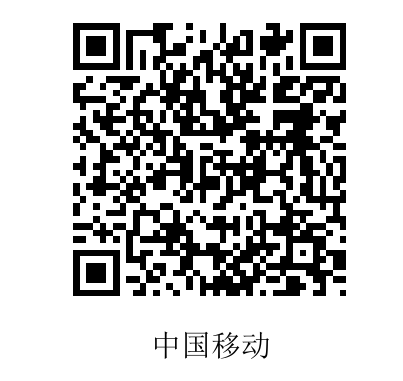 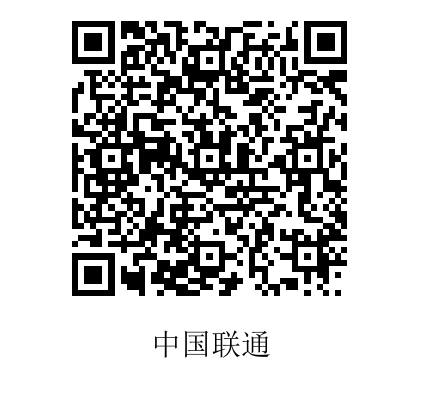 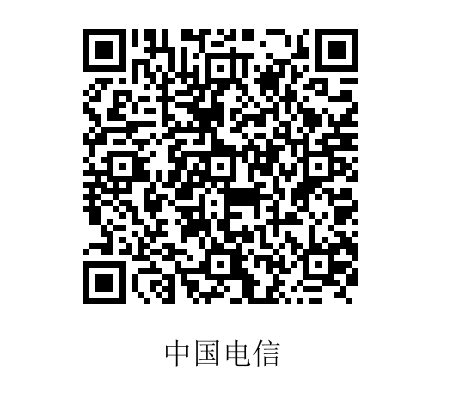 请上传浙江省健康绿码截图请上传浙江省健康绿码截图请上传14天行程扫码截图请上传14天行程扫码截图请上传14天行程扫码截图来校方式出发地出发地来校方式交通工具交通工具本人承诺本人承诺本人承诺以上信息绝对真实，严格遵守金华市和浙师大的防疫要求，如有隐瞒将承担相应责任。       承诺人： 以上信息绝对真实，严格遵守金华市和浙师大的防疫要求，如有隐瞒将承担相应责任。       承诺人： 以上信息绝对真实，严格遵守金华市和浙师大的防疫要求，如有隐瞒将承担相应责任。       承诺人： 以上信息绝对真实，严格遵守金华市和浙师大的防疫要求，如有隐瞒将承担相应责任。       承诺人： 以上信息绝对真实，严格遵守金华市和浙师大的防疫要求，如有隐瞒将承担相应责任。       承诺人： 以上信息绝对真实，严格遵守金华市和浙师大的防疫要求，如有隐瞒将承担相应责任。       承诺人： 